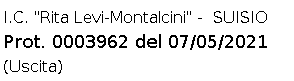 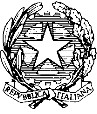 Ministero dell’IstruzioneISTITUTO COMPRENSIVO STATALE “Rita Levi-Montalcini”Via E. De Amicis, 6 – 24040 Suisio (Bg)Tel. 035901196 - Fax 035901435 - C.F. 91025990168E-mail: bgic88000n@istruzione.it – PEC: bgic88000n@pec.istruzione.it sito: www.icsuisio.edu.itOGGETTO: PROROGA TERMINE DI SCADENZA AVVISO DI SELEZIONE PER LA REALIZZAZIONE DEL LOGO SPORTELLO AUTISMOIl Dirigente ScolasticoDISPONELa proroga di scadenza dell’Avviso di selezione per la realizzazione del logo Sportello Autismo. Pertanto il termine ultimo di presentazione delle offerte è fissato per il 19/05/2021 ore 13:00.Rimangono invariate le condizioni di partecipazione all’Avviso.Il Dirigente Scolastico Roberta dott.ssa VillaIl presente documento informatico è firmato digitalmente ai sensi del Testo Unico DPR 28 dicembre 2000, n.445 e del D.Lgs 7 marzo 2005, n.82 e norme collegate e sostituisce il testo cartaceo e la firma autografa1RICHIAMATOil proprio Avviso di selezione prot.avente per oggetto “Avviso per laselezione del logo dello Sportello Autismo – Scuola Polo Provinciale per l’Inclusione” prot.3206/2021 del 20/04/2021;VISTOin particolare l’Art. 7 - Termine di presentazione delle candidature per il logo, che fissa al 12 maggio 2021 ore 12:00 la data di scadenza per lapresentazione della candidatura;CONSIDERATOche alla data odierna non è ancora pervenuta alcuna candidatura;RITENUTOopportuno prorogare i termini di scadenza;